Príloha č. 1                                                         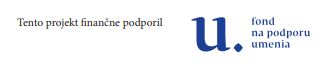 PRIHLÁŠKAAutor – fyzická osobaMeno:                                    ........................................................Priezvisko:                             .......................................................Adresa:                                  .......................................................Telefónne číslo:                     .......................................................Email:                                    .......................................................Dátum narodenia:                  ......................................................Počet prihlásených návrhov na výzvu „Grafický návrh loga Obecnej knižnice Nižný Hrušov a tvorba logo manuálu“: 1 – 2 – 3  Prehlasujem, že sa týmto záväzne prihlasujem do výzvy s názvom „Grafický návrh loga Obecnej knižnice Nižný Hrušov a tvorba logo manuálu“.   Zároveň týmto prehlasujem, že pokiaľ môj návrh loga vo výzve s názvom „Grafický návrh loga Obecnej knižnice Nižný Hrušov a tvorba logo manuálu“ bude úspešný, mám oprávnenie na uzatvorenie príkaznej zmluvy na vypracovanie kompletného logo manuálu. Zároveň čestne prehlasujem, že som schopný/á logo manuál vytvoriť na profesionálnej úrovni v harmonograme stanovenom v zmluve medzi mnou a vyhlasovateľom výzvy. Zaslaním návrhu loga jeho autor vyhlasuje, že predmetné logo je jeho jedinečné a originálne autorské dielo a že tretie osoby k nemu nemajú žiadne práva.Miesto: ...................................................Dátum: ..................................................                                                                                    ------------------------------                                                                                                 Podpis